Production and characterization of extracellular pectinase from a newly isolated Bacillus species from fruit waste soil - Scopus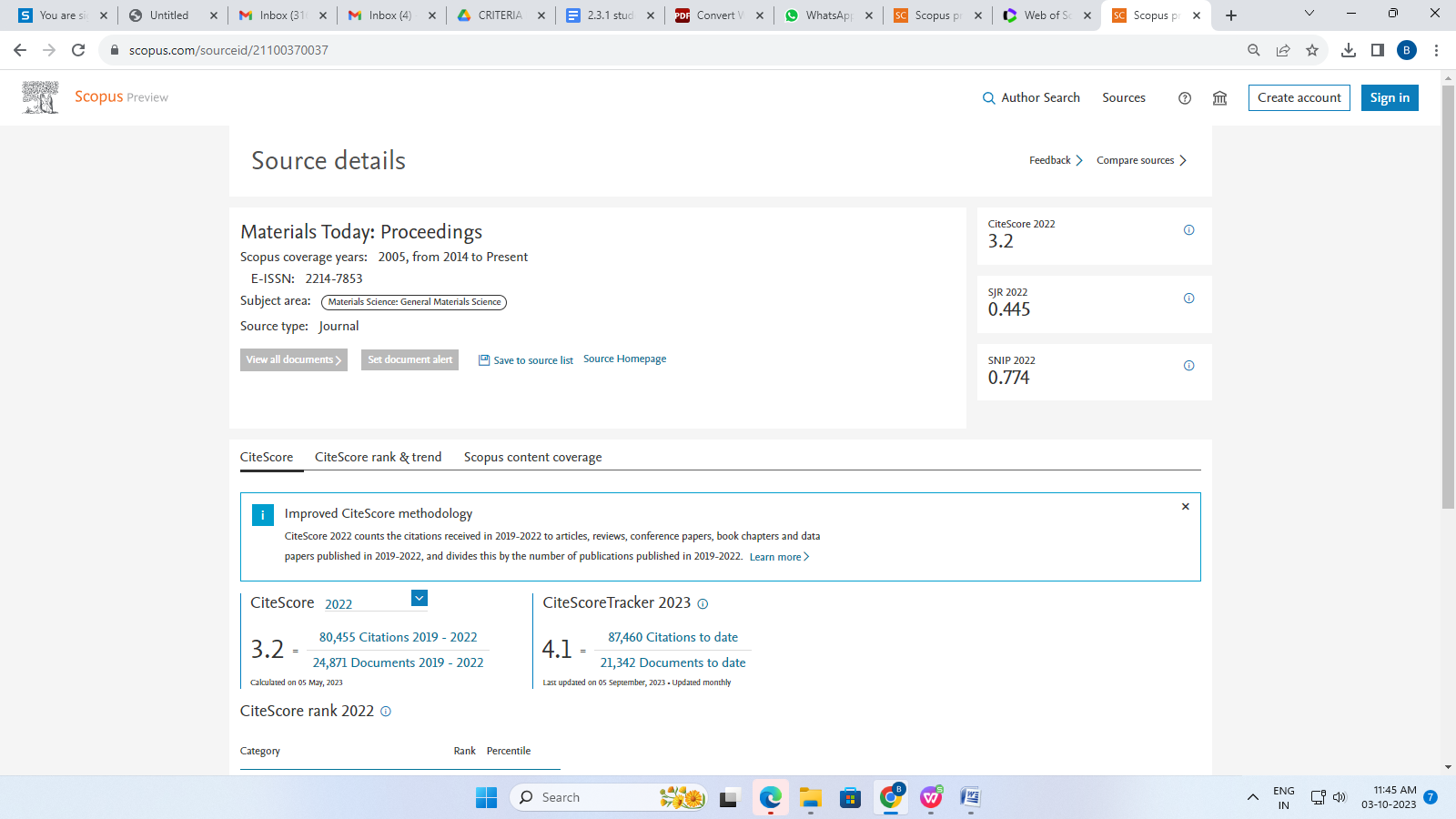 